В соответствии со ст.26.2 Федерального закона от 26 декабря 2008 г. N 294-ФЗ "О защите прав юридических лиц и индивидуальных предпринимателей при осуществлении государственного контроля (надзора) и муниципального контроля", руководствуясь Федеральным законом "Об общих принципах организации местного самоуправления в Российской Федерации", администрация Караевского сельского поселения, ПОСТАНОВЛЯЕТ:1.Внести в постановление администрации Караевского сельского поселения Красноармейского района Чувашской Республики от 11.03.2015 №20 «Об утверждении Административного регламента администрации Караевского сельского поселения Красноармейского района Чувашской Республики  по исполнению муниципальной функции «Осуществление муниципального контроля в области торговой деятельности» на территории Караевского сельского поселения  Красноармейского района Чувашской Республики» следующие изменения:-изложить абзац 2 пункта 1.10. раздела I Административного регламента администрации Караевского сельского поселения Красноармейского района Чувашской Республики  по исполнению муниципальной функции «Осуществление муниципального контроля в области торговой деятельности» на территории Караевского сельского поселения  Красноармейского района Чувашской Республики в следующей редакции:«Плановые проверки проводятся администрацией  Караевского сельского поселения  Красноармейского района Чувашской Республики  в соответствии с ежегодным планом проведения плановых проверок и с учетом особенностей организации и проведения плановых проверок при осуществлении муниципального контроля в отношении субъектов малого предпринимательства, установленных Федеральным законом от 26 декабря 2008 г. N 294-ФЗ "О защите прав юридических лиц и индивидуальных предпринимателей при осуществлении государственного контроля (надзора) и муниципального контроля».2.Настоящее постановление вступает в силу после его официального опубликования в периодическом печатном издании «Караевский вестник».Глава администрацииКараевского сельского поселения 		            		 Платонов Д.Ф. 			         Чăваш РеспубликинКрасноармейски районĕнчиКарай ял поселенийĕн администрацийĕЙЫШĂНУКарай  сали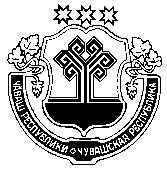 Чувашская РеспубликаКрасноармейский районАдминистрация Караевскогосельского поселенияПОСТАНОВЛЕНИЕc.КараевоО внесении изменений в постановление администрации Караевского сельского поселения Красноармейского района ЧР  от 11.03.2015 №20 «Об утверждении Административного регламента администрации Караевского сельского поселения Красноармейского района Чувашской Республики  по исполнению муниципальной функции «Осуществление муниципального контроля в области торговой деятельности» на территории Караевского сельского поселения  Красноармейского района Чувашской Республики